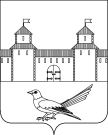 от 01.08.2016 № 1339-пО присвоении почтового адреса жилому помещению (дому)	Руководствуясь статьей 16 Федерального закона от 06.10.2003 №131-ФЗ «Об общих принципах организации местного самоуправления в Российской Федерации», постановлением Правительства Российской Федерации от 19.11.2014 №1221 «Об утверждении Правил присвоения, изменения и аннулирования адресов», статьями 32, 35, 40 Устава муниципального образования Сорочинский городской округ Оренбургской области, договором аренды земельного участка №2639 от 20.05.2013, кадастровым паспортом земельного участка от 20.05.2013 №56/13-159186, договором уступки прав аренды земельного участка от 19.11.2014, техническим планом здания от 08.07.2016 и поданным заявлением (вх.№Гз-1013 от 15.07.2016) администрация Сорочинского городского округа Оренбургской области постановляет: Присвоить жилому помещению (дому) общей площадью 84,1 кв.м., расположенному на земельном участке с кадастровым номером 56:45:0102024:32, почтовый адрес: Российская Федерация, Оренбургская область, г. Сорочинск, ул. Нефтянников, д. 63.Контроль за исполнением настоящего постановления возложить на главного архитектора муниципального образования Сорочинский городской округ Оренбургской области –  Крестьянова А.Ф.Настоящее постановление вступает в силу со дня подписания и подлежит размещению на Портале муниципального образования Сорочинский городской округ Оренбургской области.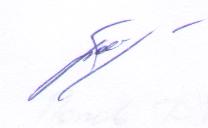                                     А.А. БогдановРазослано: в дело, прокуратуре, Управлению архитектуры, Кузнецову В.Г., ОУФМС, заявителюАдминистрация Сорочинского городского округа Оренбургской областиП О С Т А Н О В Л Е Н И ЕИ.о. главы муниципального образованияСорочинский городской округ - первый заместитель главы администрации городского округа по оперативному управлению  муниципальным хозяйством                          